МИНИСТЕРСТВО ЗДРАВООХРАНЕНИЯПРИДНЕСТРОВСКОЙ МОЛДАВСКОЙ РЕСПУБЛИКИ05 марта 2021 г.                                                                                                                 № 12г. ТираспольПРОТОКОЛзаседания тендерной комиссииМинистерства здравоохраненияПриднестровской Молдавской Республикина приобретение изделий медицинского назначения для отделений переливания крови ГУ «РКБ» и ГУ «РЦРБ» на 2021 год.(1 день I  этапа)ПОВЕСТКА ДНЯ:Приобретение изделий медицинского назначения для отделений переливания крови ГУ «РКБ» и ГУ «РЦРБ» на 2021 год:Тендерная комиссия Министерства здравоохранения Приднестровской Молдавской Республики осуществляет свою деятельность в соответствии со следующим нормативным правовым актом:Постановлением Правительства Приднестровской Молдавской Республики от 
22 октября 2020 года № 367 «Об утверждении Положения, регулирующего порядок проведения ведомственного тендера Министерством здравоохранения Приднестровской Молдавской Республики по закупке медико-фармацевтической продукции, медицинской техники, выдачи заключения о соответствии уровня цен, заключения договоров по итогам тендера по закупке медико-фармацевтической продукции, медицинской техники и их регистрации», в действующей редакции.05 марта 2021 года – первый день первого этапа заседания тендерной комиссии.СЛУШАЛИ:На официальном сайте Министерства здравоохранения Приднестровской Молдавской Республики (www.minzdrav.gospmr.org) 25 февраля 2021 года размещена детальная информация о проведении Министерством здравоохранения Приднестровской Молдавской Республики тендера на приобретение изделий медицинского назначения для отделений переливания крови ГУ «РКБ» и ГУ «РЦРБ» на 2021 год.Заявки на участие в тендере принимались до 17 часов 00 минут 04 марта 2021 года включительно.До указанного срока в секретариат тендерной комиссии поступили 4 (четыре) заявоки на участие в тендере от следующих хозяйствующих субъектов:1. ООО «Провизор.ком», ПМР:MD-3200 ПМР г. Бендеры, ул. Ленина, 25-а,ф.к. 0300042135 р/с 2212110000005752 к/с 20210000087,в Бендерском филиале ЗАО «Агропромбанк» КУБ 11e-mail: info@provizor.comКоммерческий директор – Соколова Л.И.Тел./факс: 0(552)  2-12-06, 2-20-05, 2-11-982. ООО «Ремедиум», ПМР:MD-3300 ПМР г. Тирасполь ул. Краснодонская 50/2,р/с 2212160000012306 Куб 16 в ЗАО «Агропромбанк»,ф/к 0200036424 к/с 20210000087,e-mail: info@remedium-grup.comДиректор – Ткаченко И.В.Контактные телефоны: (533) 4-63-93, т/ф 4-33-08.3. ООО «Мед Груп», ПМР:MD-3200, г. Бендеры, ул. Тимирязева,д.24а  р/с 221238000000680 в БФ № 6706 ЗАО «Приднестровский Сбербанк»КУБ 38, кор/с 20210000094, ф/к 0300047288Директор – Бабарнак Василий ГригорьевичКонтактные телефоны: 0 (777) 07030.4. ООО «Сейм», ПМР:г. Тирасполь, пер. Энергетиков, 25ф/к 0200040136р/с 22122100000172 а ОАО «Эксимбанк»Директор – Пынзарь Сергей НиколаевичКонтактные телефоны: 0373(533)56260Согласно части 4 пункта 7 Приложения к Постановлению Правительства Приднестровской Молдавской Республики от 22 октября 2020 года № 367 «Об утверждении Положения, регулирующего порядок проведения ведомственного тендера Министерством здравоохранения Приднестровской Молдавской Республики по закупке медико-фармацевтической продукции, медицинской техники, выдачи заключения о соответствии уровня цен, заключения договоров по итогам тендера по закупке медико-фармацевтической продукции, медицинской техники и их регистрации» в действующей редакции, 
05.03.2021 г. – в день, обозначенный в объявлении о проведении тендера, секретариат тендерной комиссии осуществил вскрытие конвертов с заявками на участие в тендере. В процессе вскрытия конвертов секретариатом осуществлена проверка соответствия представленных документов перечню документов, заявленных в объявлении о проведении тендера, по результатам которой было установлено, что заявки на участие в тендере всех хозяйствующих субъектов соответствуют требованиям к перечню необходимых документов, заявленных в объявлении о проведении тендера.В соответствии с частью 6 пункта 7 Приложения к Постановлению Правительства Приднестровской Молдавской Республики от 22 октября 2020 года № 367 «Об утверждении Положения, регулирующего порядок проведения ведомственного тендера Министерством здравоохранения Приднестровской Молдавской Республики по закупке медико-фармацевтической продукции, медицинской техники, выдачи заключения о соответствии уровня цен, заключения договоров по итогам тендера по закупке медико-фармацевтической продукции, медицинской техники и их регистрации» в действующей редакции, секретариатом осуществлено занесение информации, содержащейся в заявке, в общую сводную таблицу.Заседание тендерной комиссии объявляется открытым.ВЫСТУПИЛИ:Романовская Р.В.: Сегодня, 05 марта 2021 года, проводится первый день I этапf заседания тендерной комиссии на приобретение изделий медицинского назначения для отделений переливания крови ГУ «РКБ» и ГУ «РЦРБ» на 2021 год. На официальном сайте Министерства здравоохранения Приднестровской Молдавской Республики 25 февраля 2021 года была размещена информация о проведении тендера (www.minzdrav.gospmr.org).На тендер поступили 4 (четыре) заявоки на участие в тендере от следующих хозяйствующих субъектов:, ООО «Провизор.ком», ООО «Ремедиум», ООО «Мед Груп», ООО «Сейм».Согласно части 4 пункта 7 Приложения к Постановлению Правительства Приднестровской Молдавской Республики от 22 октября 2020 года № 367 «Об утверждении Положения, регулирующего порядок проведения ведомственного тендера Министерством здравоохранения Приднестровской Молдавской Республики по закупке медико-фармацевтической продукции, медицинской техники, выдачи заключения о соответствии уровня цен, заключения договоров по итогам тендера по закупке медико-фармацевтической продукции, медицинской техники и их регистрации» в действующей редакции, в процессе вскрытия конвертов секретариатом осуществлена проверка соответствия представленных документов перечню документов, заявленных в объявлении о проведении тендера, по результатам которой было установлено, что заявки на участие в тендере всех хозяйствующих субъектов соответствуют требованиям к перечню необходимых документов, заявленных в объявлении о проведении тендера.На основании вышеизложенного выношу на голосование вопрос о допуске к участию в первом этапе на приобретение изделий медицинского назначения для отделений переливания крови ГУ «РКБ» и ГУ «РЦРБ» на 2021 год всех хозяйствующих субъектов.Голосовали:«ЗА» – 6 (шесть) – единогласно,«ПРОТИВ» – 0 (ноль),«ВОЗДЕРЖАЛИСЬ» – 0 (ноль)Романовская Р.В.: По итогам рассмотрения заявок, включенных в общую сводную таблицу, на предмет соответствия требованиям, предъявляемым к предмету тендера по каждому участнику в отношении каждой позиции, у тендерной комиссии отсутствует возможность принятия решения о допуске или недопуске ко второму этапу тендера хозяйствующих субъектов ввиду необходимости получения протокола заседания Комиссии Министерства здравоохранения Приднестровской Молдавской Республики по формированию потребности в товарах (работах, услугах) для нужд подведомственных учреждений, по рассмотрению и определению соответствия/несоответствия заявок на участие в тендере на приобретение изделий медицинского назначения для отделений переливания крови ГУ «РКБ» и ГУ «РЦРБ» на 2021 год заявленным требованиям.Согласно части 8 пункта 7 Приложения к Постановлению Правительства Приднестровской Молдавской Республики от 22 октября 2020 года № 367 «Об утверждении Положения, регулирующего порядок проведения ведомственного тендера Министерством здравоохранения Приднестровской Молдавской Республики по закупке медико-фармацевтической продукции, медицинской техники, выдачи заключения о соответствии уровня цен, заключения договоров по итогам тендера по закупке медико-фармацевтической продукции, медицинской техники и их регистрации» в действующей редакции, комиссия вправе принять решение о переносе заседания комиссии в случае, если для принятия решения о соответствии или несоответствии рассматриваемых заявок требованиям к предмету тендера необходимо наличие заключения соответствующих экспертов, а также на основании подпункта д) подпункта 4 пункта 1 Приложения к Приказу Министерства здравоохранения Приднестровской Молдавской Республики «Об утверждении Положения о Комиссии Министерства здравоохранения Приднестровской Молдавской Республики по формированию потребности в товарах (работах, услугах) для нужд подведомственных учреждений» в действующей редакции, необходимо наличие  протокола заседания Комиссии Министерства здравоохранения Приднестровской Молдавской Республики по формированию потребности в товарах (работах, услугах) для нужд подведомственных учреждений, по рассмотрению и определению соответствия/несоответствия заявок на участие в тендере на приобретение изделий медицинского назначения для отделений переливания крови ГУ «РКБ» и ГУ «РЦРБ» на 2021 год заявленным требованиям.Голосовали:«ЗА» – 6 (шесть) – единогласно,«ПРОТИВ» – 0 (ноль),«ВОЗДЕРЖАЛИСЬ» – 0 (ноль)Так же руководствуясь частью 2 пункта 7 Приложения к Постановлению Правительства Приднестровской Молдавской Республики от 22 октября 2020 года № 367 «Об утверждении Положения, регулирующего порядок проведения ведомственного тендера Министерством здравоохранения Приднестровской Молдавской Республики по закупке медико-фармацевтической продукции, медицинской техники, выдачи заключения о соответствии уровня цен, заключения договоров по итогам тендера по закупке медико-фармацевтической продукции, медицинской техники и их регистрации» в действующей редакции, тендерная комиссия вправе принять решение о проведении первого и второго этапов тендера в 1 (один) день.На основании вышеизложенного выношу на голосование вопрос о проведении 2 дня первого этапа и второй этап тендера на приобретение изделий медицинского назначения для отделений переливания крови ГУ «РКБ» и ГУ «РЦРБ» на 2021 год на 15 марта 2021 года в 14:00 часов, также коммерческие предложения необходимо предоставить до 17:00 часов до 12 марта 2021 года.Голосовали:«ЗА» – 6 (шесть) – единогласно,«ПРОТИВ» – 0 (ноль),«ВОЗДЕРЖАЛИСЬ» – 0 (ноль)РЕШИЛИ:I. Допустить к участию в первом этапе тендера на приобретение изделий медицинского назначения для отделений переливания крови ГУ «РКБ» и ГУ «РЦРБ» на 2021 год всех хозяйствующих субъектов.II. На основании подпункта д) подпункта 4 пункта 1 Приложения к Приказу Министерства здравоохранения Приднестровской Молдавской Республики «Об утверждении Положения о Комиссии Министерства здравоохранения Приднестровской Молдавской Республики по формированию потребности в товарах (работах, услугах) для нужд подведомственных учреждений» в действующей редакции, необходимо наличие  протокола заседания Комиссии Министерства здравоохранения Приднестровской Молдавской Республики по формированию потребности в товарах (работах, услугах) для нужд подведомственных учреждений, по рассмотрению и определению соответствия/несоответствия заявок на участие в тендере на приобретение изделий медицинского назначения для отделений переливания крови ГУ «РКБ» и ГУ «РЦРБ» на 2021 год заявленным требованиям.III. Провести второй день первого этапа и второй этап тендера на приобретение изделий медицинского назначения для отделений переливания крови ГУ «РКБ» и 
ГУ «РЦРБ» на 2021 год, 15 марта 2021 года в 14:00 часов, также коммерческие предложения предоставить до 17:00 часов до 12 марта 2021 года.Заседание тендерной комиссии объявляется закрытым.МИНИСТЕРУЛОКРОТИРИИ СЭНЭТЭЦИЙАЛ РЕПУБЛИЧИЙМОЛДОВЕНЕШТЬ НИСТРЕНЕ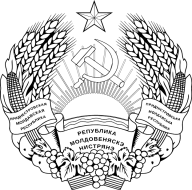 МIНICТЕРСТВООХОРОНИ ЗДОРОВ’ЯПРИДНIСТРОВСЬКОI  МОЛДАВСЬКОI РЕСПУБЛIКИСостав тендерной комиссии:Председатель комиссии:Романовская Р.В.Заместитель председателя комиссии:Кузнецов А.Г.Члены комиссии:Питюл Н.А.Цушко Е.С.Булига Т.В.Серая Г.И.Танасогло С.В.Секретариат:Киржой Ю.О.Тиханская Е.А.Присутствовали:Представитель Управления по борьбе с экономическими преступлениями и коррупцией Министерства внутренних дел Приднестровской Молдавской Республики.Представитель Министерства государственной безопасности.Представитель ООО «Провизор.ком» - Берлинская Т.М.Директор ООО «Мед Груп» - Бабарнак В.Г.Представитель ООО «Ремедиум» - Герун М.Ю.Директор ООО «Сейм» - Пынзарь С.Н.Присутствовали:Представитель Управления по борьбе с экономическими преступлениями и коррупцией Министерства внутренних дел Приднестровской Молдавской Республики.Представитель Министерства государственной безопасности.Представитель ООО «Провизор.ком» - Берлинская Т.М.Директор ООО «Мед Груп» - Бабарнак В.Г.Представитель ООО «Ремедиум» - Герун М.Ю.Директор ООО «Сейм» - Пынзарь С.Н.Отсутствовал:Заместитель председателя комиссии:Кузнецов А.Г.№ п/пНаименование изделий медицинского назначенияединица измеренияГУ РКБГУ РЦРБ1Контейнер для забора кровишт600015002Вакуумная пробирка стерильнаяшт020003Система для переливания крови с фильтром (для гравитационного внутрисосудистого вливания цельной крови, компонентов крови и кровезаменителей)шт50004Перчатки нестерильные размер S, пара1000005Перчатки нестерильные размер М, пара50000